THE EIGHTH ANNUAL INTERNATIONAL MONGOLIAN STUDIES CONFERENCEHosted by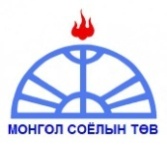 The Mongolian Cultural Center In partnership with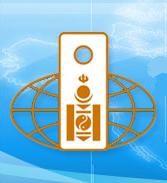 The Embassy of With contribution fromMongol-American Cultural Association Pyramide Granite LLC (Mr. Delgertsogt Manaljav and Mr. Olziikhuyag Dash)Media sponsorsDaily news (Өдрийн сонин)UMON TVNTV, MongoliaMAY 2-4, 2012The Embassy of 2833 M Street NW, AGENDA (TENTATIVE)Friday, May 209:00		Registration & Breakfast10:00		Opening RemarksH.E. Altangerel Bulgaagyn, Ambassador Extraordinary and Plenipotentiary of Mongolia to the United States of AmericaDr. Saruul-Erdene Myagmar, President, the Mongolian Cultural Center10:30		Panel One. History		Batsaikhan Ookhnoi, Sc.D Mongolia’s National Revolution Of 1911 And Viii Bogdo Jebtsundamba Khutukhtu		William FitzhughDeer Stones, Ovoos, and Rock Art: New Discoveries From Khovsgol to the Mongolian AltaiKhishigsuren VaughnCore strength within Mongol Diaspora communities12:00		Lunch13:00		Panel Two. Literature		Tsendjav Dolgor, Ph.DЗохиол Бүтээлийн  Үнэт Зүйл Болон   Монголын Яруу Найрагт   Гарсан Таван Шинэ Үзэгдлийн  ТухайдSimon Wickham-Smith, Ph.DNatsagdorj’s Journey To the West: The Influence of the Weimar Republic on Mongolian Modernist LiteratureDagvadorj Choisuren, Ph.D'"Хотогойд гэдэг нэрийг аман түүхийн үүднээс мөшгөх нь"15.00	Trip to Library of Congress. Delegates will be introduced to Mongolian Collection of LOC. (Hosted by Susan Meinheit, Mongolian and Tibetan Specialist of Asian Division, LOC)Saturday, May 309:00	Breakfast09:30		Panel Three. Modern Mongolian Society	Erdene Bayarnyam2008 оны 7 сарын нэгний үйл явдалд хийх социологийн шинжилгээ Mikhail Vlasov, Alexander Bespalov, Mikhail Vlasov, Alexander BespalovYouth Value Orientations: A Field Study in Western MongoliaSunmin Yoon, Ph.DThe Third Space: The Mongolian Soundscape Between Ulaanbaatar and the Countryside, and BeyondЦэвэгдоржийн БолдМонголын нийгэм дэх дотоод ялгарал, нөхцөл байдал12:00		Lunch 		Exhibition: Original Copies of Laws of Twenties.13:00	Panel Four. Hangin Gombojav Memorial Session (co-sponsored with MACA) Sanj Altan (MACA) Life and Career of professor Hangin Gombojav.Dagvadorj Choisuren (Mongolian National University)Poems dedicated to Hangin GombojavSaruul-Erdene Myagmar (Mongolian Cultural Center) Few words on Hangin Gombojav’s Linguistic Works14:30		Panel Five. Education		Thomas Sheiding, Ph.DLearning from History and Others – The Ongoing Reform of Economics Education in MongoliaMunkhbat LkhagvaТөрөөс үзүүлж буй санхүүгийн дэмжлэг оюутны сурах идэвхэд нөлөөлөх ньГ.МонголхатанТаван настай хүүхдийн сургуульд бэлтгэгдсэн байдлын харьцуулсан судалгаа   16.00		Wrap-Up and Concluding Remarks18:00	Reception in Honor of Conference Participants Hosted by H.E. Bulgaagyn Altangerel, Ambassador of Mongolia to the United States of AmericaPerformance of the singer Saran Erdenebat () Sunday, May 610.00		Sight-seeing Tour and Informal Party, 		Hosted by the Mongolian Cultural Center and Sponsors 		